АДМИНИСТРАЦИЯ НИКОЛАЕВСКОГО СЕЛЬСОВЕТА САРАКТАШСКОГО РАЙОНА ОРЕНБУРГСКОЙ ОБЛАСТИП О С Т А Н О В Л Е Н И Е_________________________________________________________________________________________________________23.11.2022 года                      с. Николаевка	                                             № 89-пОб утверждении протокола публичных слушаний     В соответствии с  Градостроительным  кодексом Российской Федерации, Уставом муниципального образования Николаевский сельсовет Саракташского района Оренбургской области, Положением о публичных слушаниях, утвержденным решением Совета депутатов муниципального образования Николаевский сельсовет  № 9 от 22.11.2005 года:1. Утвердить протокол публичных слушаний,  состоявшихся 22.11.2022 года  по вопросам об отклонение от предельных параметров размеров земельных участков,   расположенных  по адресам:- Российская Федерация, Оренбургская область, Саракташский муниципальный район, сельское поселение Николаевский сельсовет, село Кабанкино, улица Дружбы, № 55.2. Настоящее постановление вступает в силу с момента его официального опубликования путем размещения на официальном сайте муниципального образования  Николаевский  сельсовет (http:// nikolaevkaadm.ru/)3. Контроль  за организацией  исполнения  настоящего Постановления оставляю за собой. Глава муниципального образованияНиколаевский сельсовет:                                                                     Т.В. КалмыковаРазослано: заявителю, прокуратуре, администрации  Саракташского района.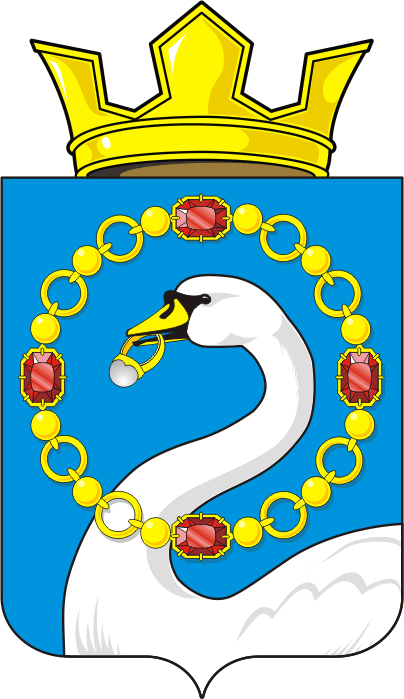 